 

Application under MIFIDPRU 2.3.2R for exemption from individual liquidity requirements in MIFIDPRU 6 for firms in a consolidated CRR or MIFIDPRU group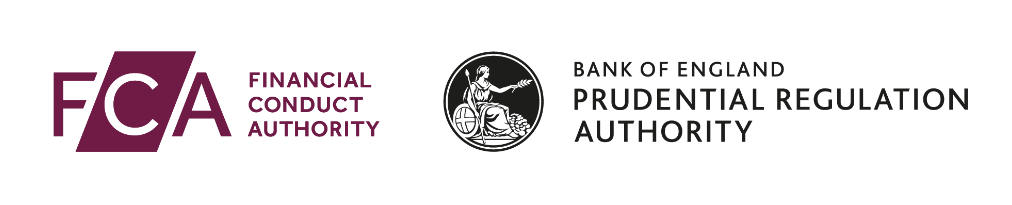 Full name of applicant firm	1.1	Details of Senior Manager responsible for this applicationIf the application is being made in respect of a MIFIDPRU investment firm or another SMCR firm, we would expect the individual responsible for it to hold a senior management function (SMF).	2.1	Please confirm that the UK parent entity of the investment firm group the applicant firm is part of has not applied for an exemption from consolidated liquidity requirements under MIFIDPRU 2.5.19R.	Yes	2.2	Please confirm which of the following applies to the applicant firm:a) The firm is part of a CRR prudential consolidation group and 		supervised on a consolidated basis; orb) The firm is part of an IFPR prudential consolidation group, 		supervised on a consolidated basis, and the parent undertaking 
complies with MIFIDPRU 6 on a consolidated basis.	2.3	Where 2.2(a) applies please confirm that the PRA has been notified about the firm’s application to be exempt from liquidity requirements on an individual basis. The FCA will consult the PRA before making a determination.	Yes Name of PRA contact for this application	2.4	Please attach a group structure chart which clearly identifies the prudential consolidation group that the applicant firm is part of. Please include FRNs of the group entities.	Attached	2.5	Please explain how the parent undertaking:monitors and oversees the liquidity positions of the applicant firm as well as of all other institutions and MIFIDPRU investment firms within the group that will be exempt from liquidity requirements on an individual basis; and ensures a sufficient level of liquidity for all these entities.2.6		The applicant firm is required to have entered into contracts that provide for the free movement of funds between the parent undertaking and the firm to enable each of them to meet their individual obligations and joint obligations as they become due.		a)	Please explain how the arrangements between the applicant firm and its parent undertaking satisfy this requirement		b)	To the best of your knowledge, do you foresee any material, practical or legal impediments to these contracts being fulfilled?	YesGive details below	No		c) Please attach copies of the relevant contracts	Attached1Contact detailsTitleFirst namesSurnameJob title /positionIndividual reference number (if applicable)2About the exemptionPRA supervisor / contact namePhone numberEmail address